OFFICE OF THE CONTROLLER OF EXAMINATIONSRABINDRANATH TAGORE UNIVERSITYNOTICEResult of B.Sc.1st Semester (Honours Course) Examination: 2021The following candidates are declared to be duly passed in B.Sc. 1st Semester Examination held in 2021. They will be able to download their Provisional Grade Sheet from University Website within a short time. . One can apply for re-evaluation on payment of Rs.300/- per paper (maximum two papers) within twenty days of publication of provisional Grade sheet.Roll Nos. BS20101- 0004	0005		0007		0008		0009		                                   0010      0012	          0013		0014		0017		                                   0018	0019           0020	          0021		0022		                                   0024	0031		0032	          0034	          0042		                                 0043	0045		0046 	0047	          0049	                                 0054	0056		0059		0060		0062			    0063	0065		0067		0071		0072	                                       	    0073       0077	          0079		0080		0084 	                                   0089	0090           0091	          0093		0094	                                                    0095	0096	          0097           0101	         0103		                                  0107	0108		0109		0112          0115	    0119	0120		0121		0122		0127			    0129	0132	          0134	          0136 	0139		0143      0145     	0146		0149		0151		    0161	0165           0167	          0168		0169	0170	0177		0178		0183		0187	0189	0190	 	0195		0204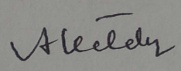 (Dr. A. Kataky)                                                                                                  Controller of Examinations i/c                                                                                       Rabindranath Tagore University, Hojai